MexicoMexicoMexicoMexicoDecember 2029December 2029December 2029December 2029MondayTuesdayWednesdayThursdayFridaySaturdaySunday12345678910111213141516Day of the Virgin of Guadalupe1718192021222324252627282930Christmas Day31NOTES: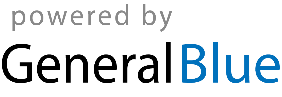 